Getting to Know You -Grade _____K_______Full Name: Tonya SmithBirthday: March 12Favorite Color:  Turquoise, lime greenFavorite Kind of Animal:  Shitzu dogFavorite Teacher supplies:  play-doh, sidewalk chalkFavorite Sweet Snack:  cupcakes, chocolate cream pieFavorite Crunchy Snack:  chips/salsaFavorite Drink/Drinks:  ice teaFavorite Fast Food Restaurant:  Mr. Goodcents, Taco Bell, ChipotleFavorite Sit Down Restaurant:  Houlihan’s, Summit GrillFavorite Sports Teams:  RoyalsFavorite Authors:  varietyFavorite Places to shop:  Macy’s, TargetHobbies:  traveling, movies, readingCandles/Flowers:  any flowersFavorite Scent/Lotion:  Bath & Body WorksAllergies:  noneAnything you’d like us to know about you?  questions: contact Kimberly Ehlers kim.ehlers07@gmail.com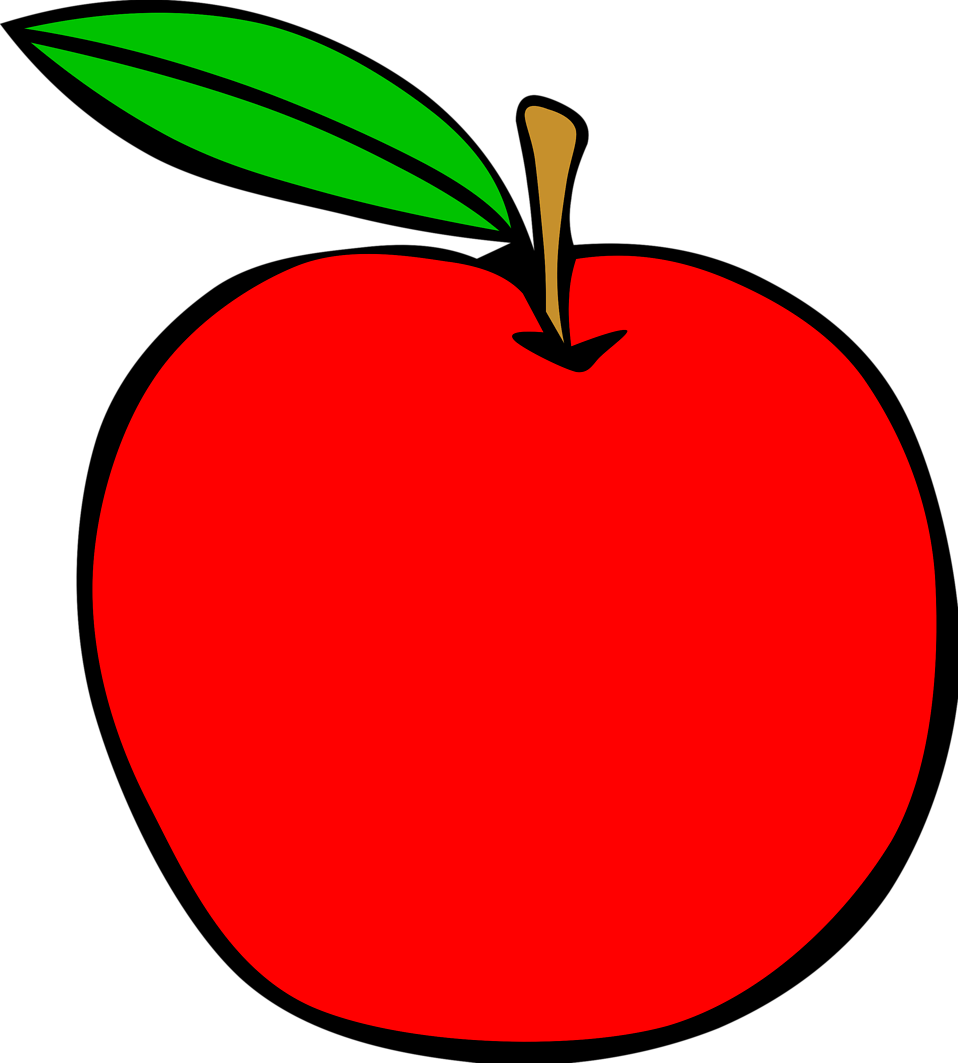 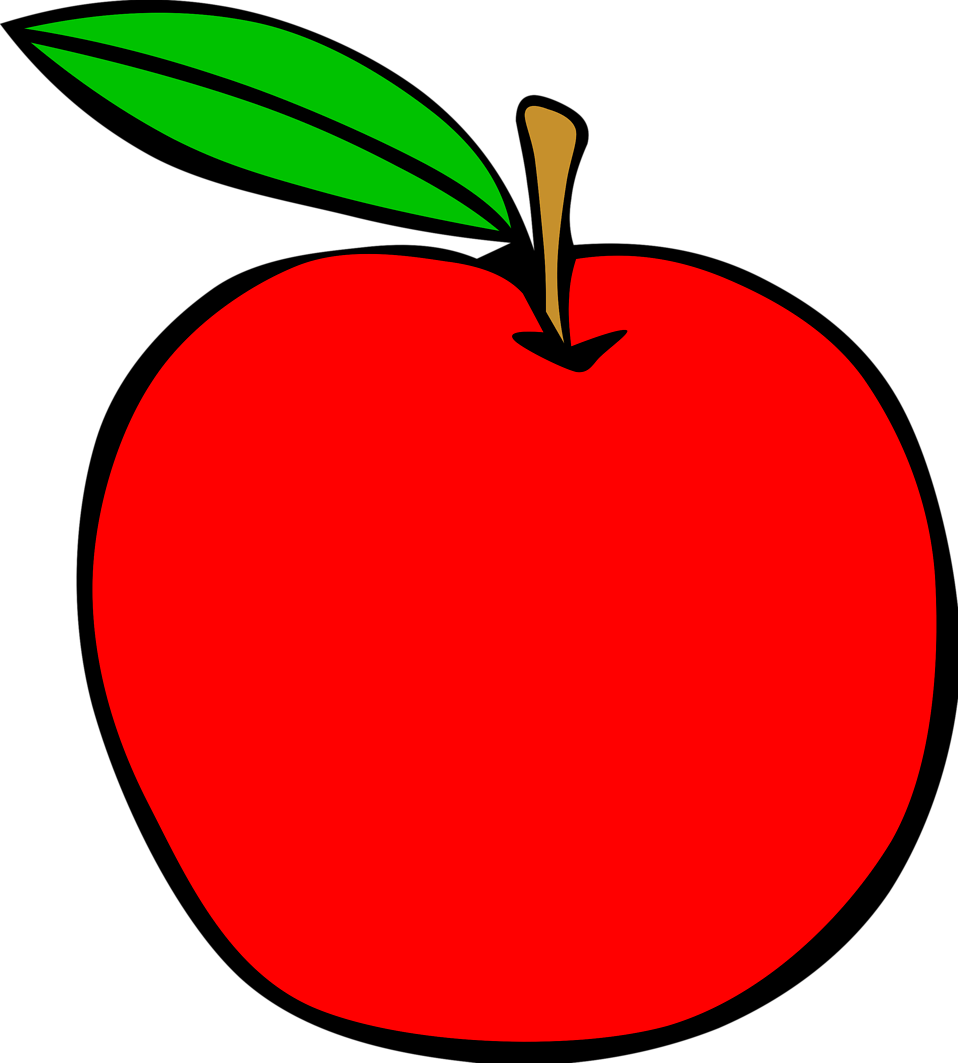 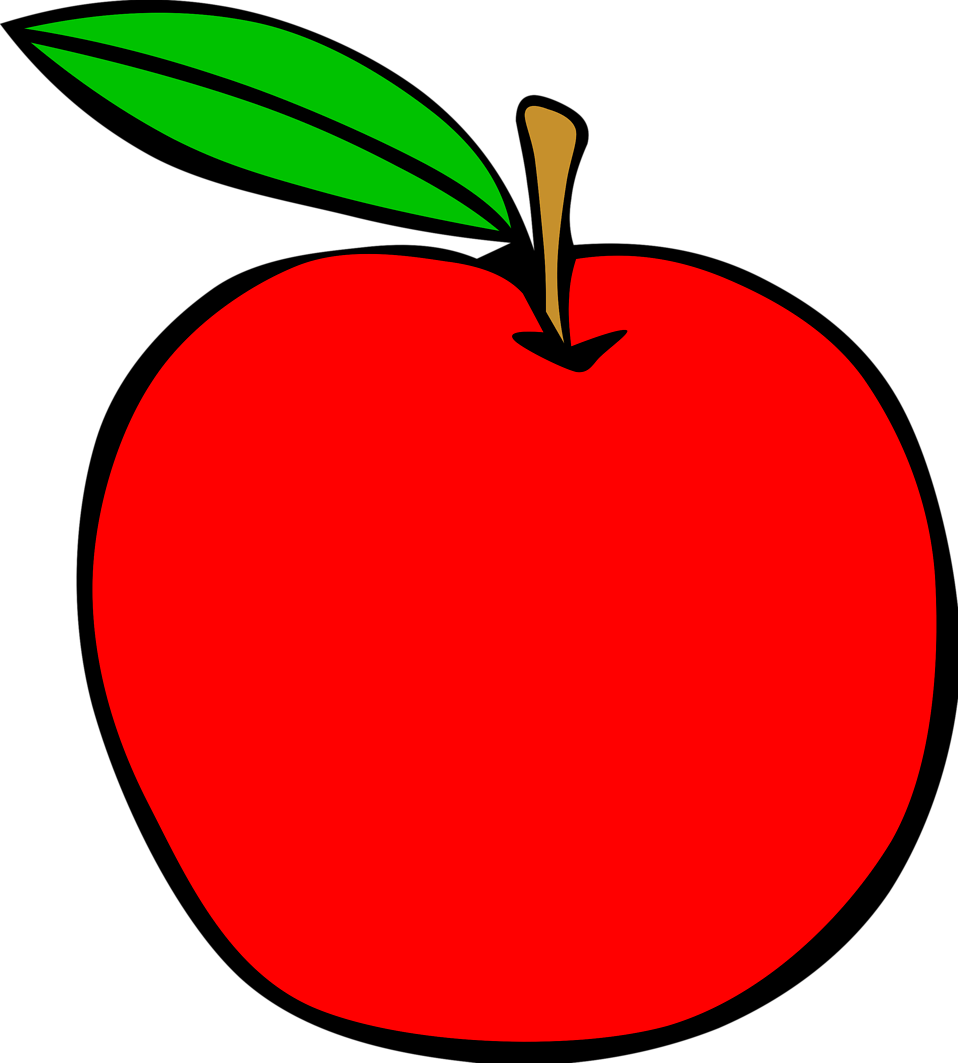 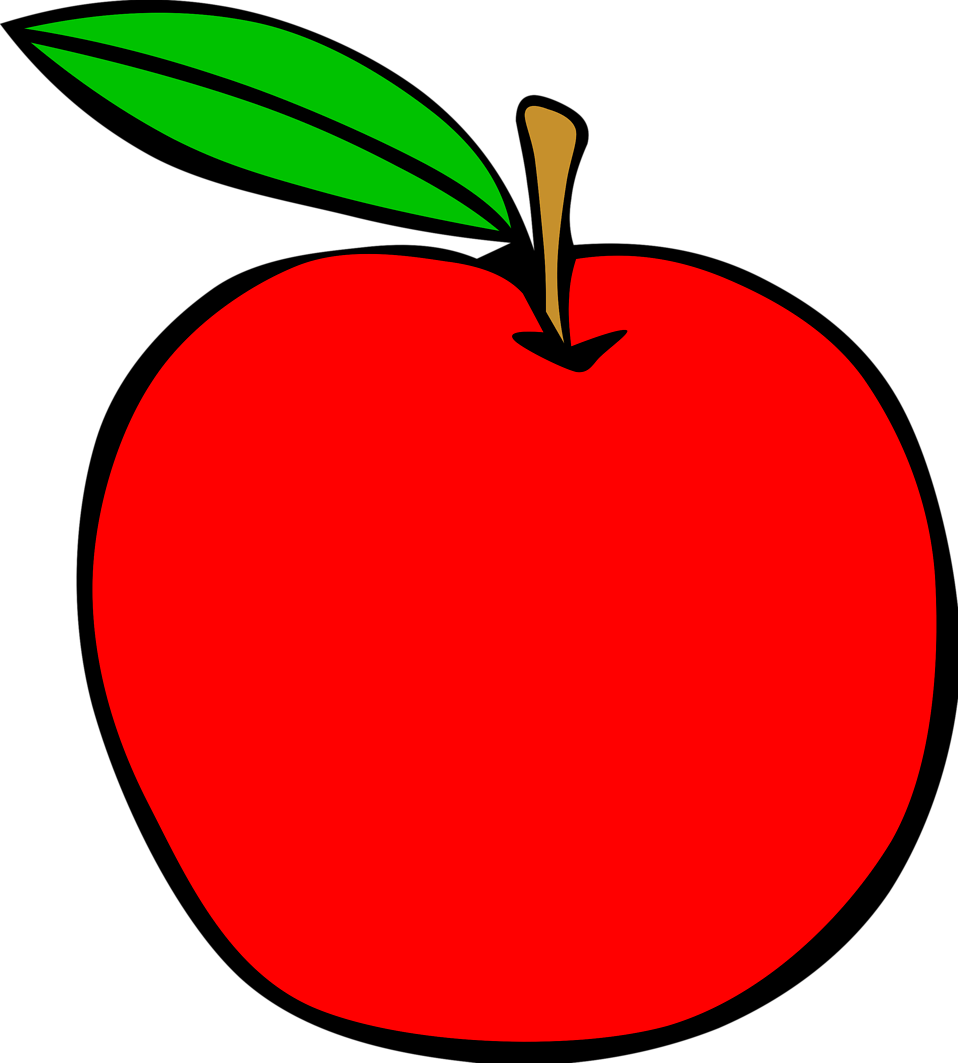 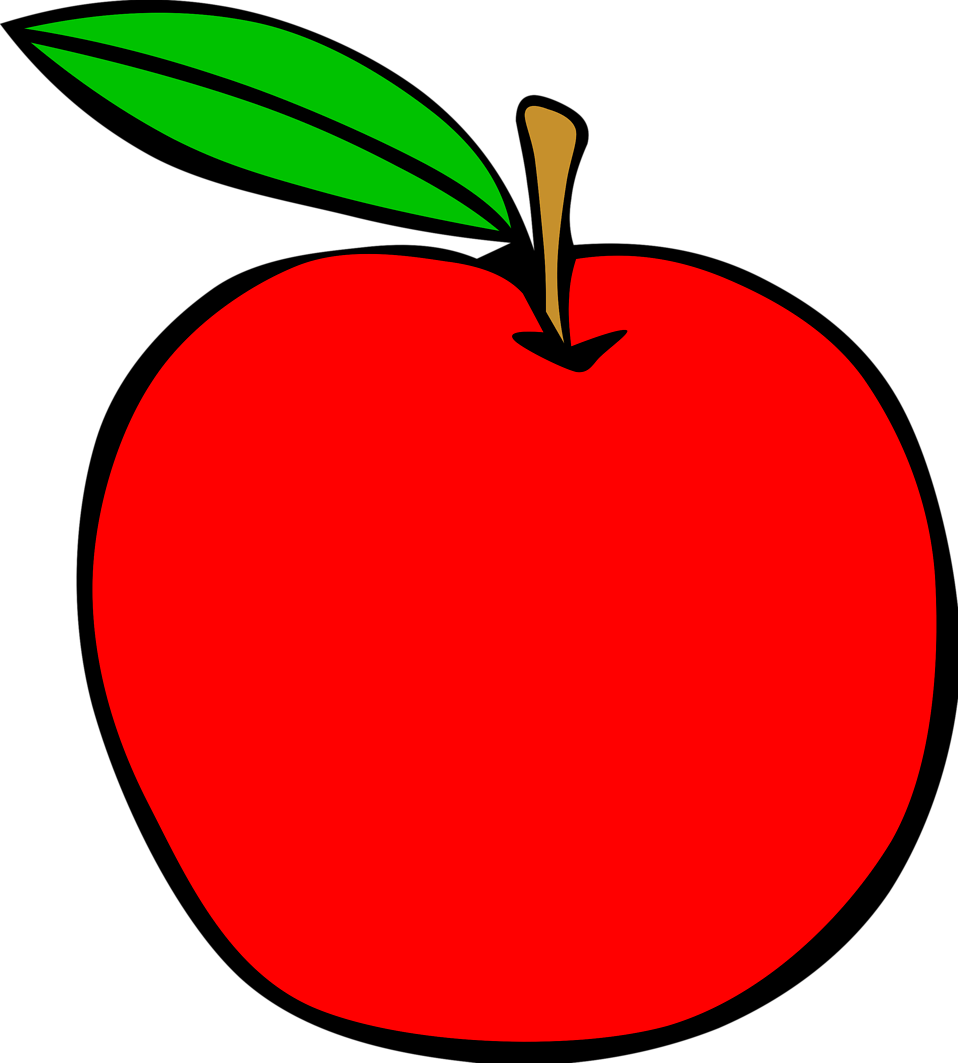 